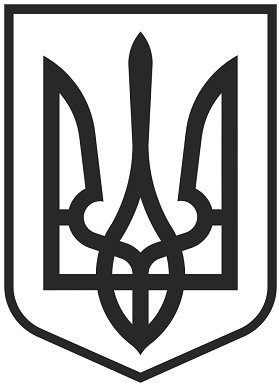 УКРАЇНАЧОРНОМОРСЬКА МІСЬКА РАДА ОДЕСЬКОГО РАЙОНУ ОДЕСЬКОЇ ОБЛАСТІУПРАВЛІННЯ ОСВІТИ                                                                                                Код ЄДРПОУ 05406623    Н А К А З__28.11.2023_________                м. Чорноморськ		        	      №   398	Про підсумки проведення І етапуВсеукраїнського конкурсу – захистунауково-дослідницьких робіт учнів-членів Малої академії наук України у 2023/2024 навчальному році Відповідно до Положення про Всеукраїнські учнівські олімпіади, турніри, конкурси з навчальних предметів, конкурси-захисти науково-дослідницьких робіт, олімпіади зі спеціальних дисциплін та конкурси фахової майстерності, затвердженого наказом Міністерства освіти і науки, молоді та спорту України 22 вересня 2011 року № 1099, наказу Міністерства освіти і науки України «Про затвердження Правил проведення Всеукраїнського конкурсу-захисту науково-дослідницьких робіт учнів - членів Малої академії наук України» від  08.02.2021 № 147, з метою духовного, творчого інтелектуального розвитку учнівської молоді міста, виховання її в дусі патріотизму та демократичних цінностей, прищеплення навичок науково-дослідницької роботи 24.11.2023р. в м.Чорноморську пройшов  І етап Всеукраїнського конкурсу-захисту науково-дослідницьких робіт учнів-членів Малої академії наук України.НАКАЗУЮ:       1.Затвердити рішення журі.        2.В особистому заліку по секціям  визначити переможців:Секція «Математика»10 класІ місце- Табунщик Дмитро Сергійович, учень  Чорноморського ліцею №4 Чорноморської міської ради Одеського району Одеської області, тема роботи «Цікаві кола у геометричному просторі», керівник Стоцька Галина  Володимирівна;Секція «Астрономія»11 класІ місце – Прасолов Олександр Костянтинович, учень  Чорноморського академічного  ліцею ім.Тараса Шевченка  Чорноморської міської ради Одеського району Одеської області, тема роботи «Комп’ютерне моделювання атмосферних злив на Землі та Марсі», керівник Гращенкова Марина Олександрівна;Секція «Англійська мова та англомовна література»10класІІІ місце- Литвінов Іван Іванович, учень Олександрівського закладу загальної середньої освіти Чорноморської міської ради Одеського району Одеської області, тема роботи «Поглиблення дослідження впливу особистих імен та прізвищ на культурну ідентичність в англомовному», керівник Петріна Олена Геннадіївна;Секція «Українська література»9 класІІ місце- Котенко Анастасія Олександрівна, учениця Чорноморського ліцею №4 Чорноморської міської ради Одеського району Одеської області, тема роботи «Образи-символи незламності, стійкості в художній літературі», керівник Груднєва Марія Петрівна;11 класІ місце- Мачинська Людмила Михайлівна, учениця Малодолинського закладу загальної середньої освіти Чорноморської міської ради Одеського району Одеської області, тема роботи «(Не) Відоме Розстріляне Відродження: Бузько Д.І.- одеський кіносценарист, редактор, письменник», керівник Кливняк Світлана Петрівна;ІІ місце- Юрченко Лізавета Юріївна, учениця Чорноморського ліцею №4 Чорноморської міської ради Одеського району Одеської області, тема роботи «Прислів’я, приказки, скоромовки та загадки: будова, способи творення, художні засоби», керівник Алексєєнко Ніна Володимирівна;ІІІ місце- Врублевська Ксенія Миколаївна, учениця Олександрівського закладу загальної середньої освіти  Чорноморської міської ради Одеського району Одеської області, тема роботи «Мовний менеджмент. Творчість дітей під час війни», керівник Цуркан Елла Валеріївна;.Секція «Хімія»9 класІ місце- Грибонос Людмила Євгеніївна, учениця Малодолинського закладу загальної середньої освіти Чорноморської міської ради Одеського району Одеської області, тема роботи «Лікувальні мінеральні води передмість Одеси. Ретроспективний огляд та сучасний стан», керівник Ярошенко Тетяна Іванівна;Секція «Загальна біологія»: 9 класІ місце – Блінова Марія Андріївна, учениця Чорноморського академічного  ліцею ім.Тараса Шевченка   Чорноморської міської ради Одеського району Одеської області, тема роботи  «Характеристика здатності окремих мікроорганізмів впливати на токсичну дію важких металів щодо розвитку рослин», керівник Возняк Надія Стефанівна;Секція «Екологія»8 класІ місце – Волкова Дарина Сергіївна, учениця  Чорноморського ліцею №2 Чорноморської міської ради Одеського району Одеської області, тема роботи «Визначення твердості води у зразках водопровідної води», керівник Бродарська Анна Віталіївна;Секція «Біологія людини»11 класІІІ місце – Франчук Вероніка Євгенівна, учениця Олександрівського закладу загальної середньої освіти  Чорноморської міської ради Одеського району Одеської області, тема роботи «Вплив сну на здоров’я людини під час воєнного стану», керівник Хабібрахманова Наталя Іванівна;Секція «Охорона довкілля та раціональне природокористування»8 класІ місце – Сікорська Поліна Миколаївна, вихованка Центру позашкільної освіти  Чорноморської міської ради Одеського району Одеської області, тема роботи «Створення віртуального депозитарію – визначника голонасінних рослин території Центру ПО м.Чорноморська»», керівник Браташ Віра Стефанівна.3.  Центру ПО м. Чорноморська (директор Шведова Ж.В.) разом з даним наказом направити до 10.12.2023р. на адресу Одеського обласного гуманітарного центру позашкільної освіти та виховання :- заявки на участь у ІІ етапі конкурсу;- науково-дослідницькі роботи переможців І етапу конкурсу в друкованому та електронному вигляді;- постери переможців І етапу конкурсу в електронному вигляді.4. Оголосити подяку членам журі та науковим керівникам учнів- призерів  І етапуВсеукраїнського конкурсу – захисту науково-дослідницьких робіт учнів-членів Малої академії наук України.В.о. начальника                                                     Андрій КОВАЛЬОВ           Шевчук Маргарита 0971411793